СПЕЦИФИКАЦИЯ СУММАТИВНОГО ОЦЕНИВАНИЯ ЗА 2 ЧЕТВЕРТЬОбзор суммативного оценивания за 2 четвертьПродолжительность - 40 минутКоличество баллов – 30Типы заданий:МВО – задания с множественным выбором ответов;КО – задания, требующие краткого ответа;РО – задания, требующие развернутого ответа.Структура суммативного оцениванияДанный вариант,  состоит из 15 заданий, включающих задания:  с множественным выбором ответов, с кратким и развернутым ответами.В вопросах, требующих краткого ответа, обучающийся записывает ответ в виде численного значения, слова или короткого предложения.В вопросах, требующих развернутого ответа, обучающийся должен показать всю последовательность действий в решении заданий для получения максимального балла.  Задание может содержать	несколько структурныхчастей/ под вопросов.Характеристика заданий суммативного оценивания за 2 четвертьРаздел ВЗадания суммативного оценивания за 2 четвертьпо предмету «Биология»График 1.1 изображает кривую насыщения гемоглобина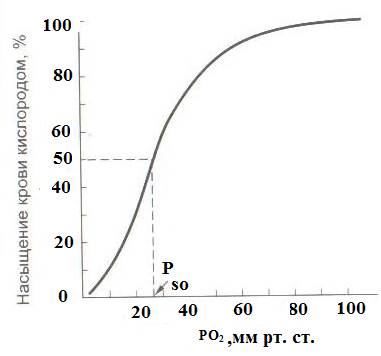                Рис.1.1          А) Объясните биологическое значение пологого участка кривой выше 60 мм рт.ст.               ______________________________________________________________________________               _______________________________________________________________________________ [1]  Определите факторы, от которых зависит скорость   простой диффузии:           А) Расстояние между  точками диффузии и площади поверхности           В) Разности концентраций и проницаемости мембраны           С) Площади поверхности и затраченной энергии     D) Затраченной энергии и величины электрохимического градиента                                                                                                                                                                                    [1]          Определите правильность суждений строения и функции АТФ                                                                                                                                                                     [2]Перечислите результаты цикла Кребса:     А) Синтез 4 АТФ     В) Атомов  Н 6 пар     С) Образование молекул НАД*Н                                                                                                                        D) Превращение трикарбоновых кислот в аминокислоты                                                         [1]  Определите,  какой из гемоглобинов обладает высоким сродством к кислороду:         А)  Встречается в первые 7-12 недель внутриутробного развития         В)  Появляется на 9 недели внутриутробного развития         С)  Находится в мышечной ткани.         D)  Встречается у взрослых                                                                                                    [1]Выбери верные утверждения, поставив знак «+», если верное, а «-» неверное.                                                                                                                                                                 [1]Выберите функцию наружной мембраны митохондрий:    А) Синтез АТФ    В) Фосфорелирование АДФ    С) Взаимодействует с шероховатой ЭПС    D) Транспортирует  небольшие молекулы и ионы                                                            [1]  Определите  процесс,  происходящий в капиллярном клубочке:           А) Фильтрация плазмы крови           В) Секреция ионов Н+, К+, NH3-                                                                                                           С) Образование первичной мочи           D) Обратное всасывание веществ в кровь                                                                           [1]Опишите значение АТФ  изображённого на Рис.9.1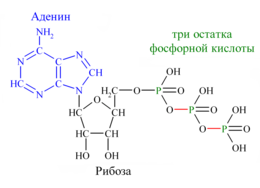 Рис.9.1                                                                                                                                                            [2] На графике 10.1 показаны кривые диссоциации кислорода для миоглобина и гемоглобина в зависимости от парциального давления   кислорода.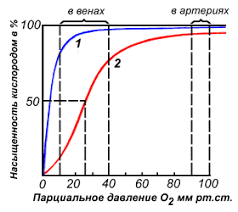 Рис.10.1а) докажите, что кривая  диссоциации графика №1  соответствует миоглобину.              [2]            b) объясните, почему кривая диссоциации гемоглобина имеет сигмоидальную                (S-образную) форму                                                                                                                                                                 [1]       11.  Назовите сходство и отличия селективных и неселективных каналов транспорта веществ                                                                                                                                                                 [2]       12.  Определите, используя рис. 12.1 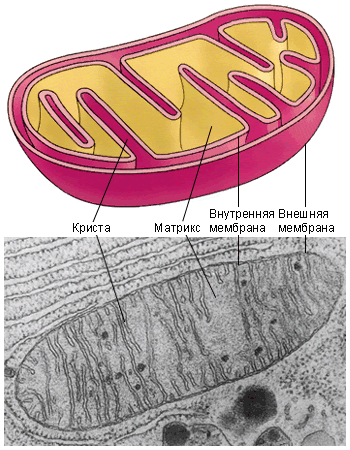                Рис.12.1      A                  B           C               Dа) локализацию дыхательной цепи_________________________________________________________ [1] b) причины мышечного утомления является вещество, которое необходимо для протекания кислородного этапа дыхания (реакции разложения). Определите конечные продукты кислородного этапа дыхания в реакции разложении.                         2  С3Н6О3          Y + Z + ? S             Y_____________             Z _____________             ? S _____________                                                                                                                                [2]13. На рисунке 13.1 изображен нефрон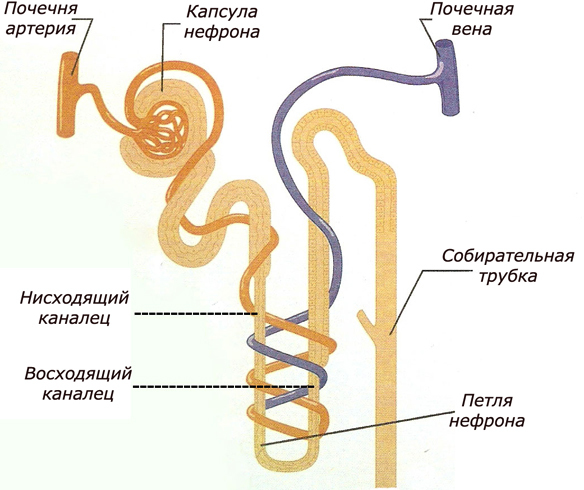          Рис.13.1а) обозначьте  буквой  К  на рисунке 13.1  капсулу Боумена-Шумлянского. __________________________________________________________________________________ [1]                                                                                                                                                                b)  объясните, благодаря каким механизмам поступающая кровь в капиллярном клубочке фильтруется ____________________________________________________________________________________________________________________________________________________________________________________                                                                                                                                                                                         [2]14. В цикле Кребса рис.14.1 формируются мономеры  будущих реакций биосинтеза и взаимопревращения веществ. Из α-кетоглутаровой кислоты в результате реакции аминирования образуется глутаминовая аминокислота, а из трикарбоновой фумаровой кислоты –аспаргиновая аминокислота.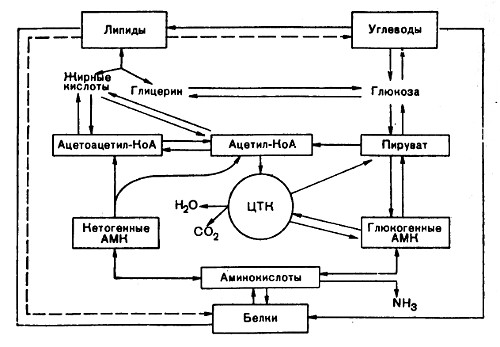               Рис.14.1а) объясните понятие аминирование ____________________________________________________________________________________________________________________________________________________                                                                                                                                                                        [1]b) на рисунке 14.1 показано, что из ацетил –КоА организм может получить жирные кислоты, а из трёхуглеродных сахаров глицерин. В результате проходит химическая реакция. Укажите продукт, который образуются в результате реакций?_____________________________________________________                                                                                                                                                                       [1]c)  в основе молекулы- переносчика кофермента А(КоА) входит витамин В5. Объясните действия данного витамина.______________________________________________________________________ _________________________________________________________________________________________                                                                                                                                                                       [2]15.  Реабсорбция – это движение веществ из почечных канальцев обратно в капилляры крови, окружающие канальцы – перитубуллярные капилляры.а) приведите два примера приспособлений  в почке для реабсорбции.         _______________________________________________________________________________                                                                                                                                                                [2]b) объясните, почему увеличивается концентрация мочевины в моче по перемещению системы канальцев с 0,03 % в первичной  до 0,2% во вторичной .        _________________________________________________________________________________                                                                                                                                                                                                                           [2]Схема выставления  балловСписок источников: 1.https://www.google.com/url?sa=i&url=https%3A%2F%2Fstudme.org%2F258296%2Fgeografiya%2Fstroenie_kletki_griba&psig=AOvVaw3YqMRCbKAl-sUx1e8KY4Dt&ust=1605076842392000&source=images&cd=vfe&ved=0CAIQjRxqFwoTCKDo7eix9-wCFQAAAAAdAAAAABAD2.https://www.google.com/url?sa=i&url=https%3A%2F%2Fstudme.org%2F258296%2Fgeografiya%2Fstroenie_kletki_griba&psig=AOvVaw3YqMRCbKAl-sUx1e8KY4Dt&ust=1605076842392000&source=images&cd=vfe&ved=0CAIQjRxqFwoTCKDo7eix9-wCFQAAAAAdAAAAABAD3.https://www.google.com/url?sa=i&url=https%3A%2F%2Fstudfile.net%2Fpreview%2F6206871%2F&psig=AOvVaw1i4rnhdIF2Lk6F-8ukmkmZ&ust=1605256422196000&source=images&cd=vfe&ved=0CAIQjRxqFwoTCLjYsejO_OwCFQAAAAAdAAAAABAV 14.https://www.google.com/url?sa=i&url=https%3A%2F%2Fstudme.org%2F258296%2Fgeografiya%2Fstroenie_kletki_griba&psig=AOvVaw3YqMRCbKAl-sUx1e8KY4Dt&ust=1605076842392000&source=images&cd=vfe&ved=0CAIQjRxqFwoTCKDo7eix9-wCFQAAAAAdAAAAABAD .5.https://www.google.com/url?sa=i&url=https%3A%2F%2Fstudme.org%2F258296%2Fgeografiya%2Fstroenie_kletki_griba&psig=AOvVaw3YqMRCbKAl-sUx1e8KY4Dt&ust=1605076842392000&source=images&cd=vfe&ved=0CAIQjRxqFwoTCKDo7eix9-wCFQAAAAAdAAAAABAD6.https://www.google.com/url?sa=i&url=https%3A%2F%2Fstudme.org%2F258296%2Fgeografiya%2Fstroenie_kletki_griba&psig=AOvVaw3YqMRCbKAl-sUx1e8KY4Dt&ust=1605076842392000&source=images&cd=vfe&ved=0CAIQjRxqFwoTCKDo7eix9-wCFQAAAAAdAAAAABADРазделПроверяемые целиУровень мыслительны х навыковКол.заданий*№задания*Типзадания*Время на выполнен ие, мин*Балл*Балл зараздел10.2	А Транс- порт веществ10.1.3.1 объяснять кривые диссоциациикислорода для гемоглобина и миоглобина у взрослого организма и эмбрионаНавыкивысокого порядка31, 5, 10МВО/КО/ РО55910.2	А Транс- порт веществ10.1.3.3 объяснять механизм пассивного транспортаЗнание и понимание32,6,11МВО/КО/54910.2	В Дыхание10.1.4.1 описывать строение и функции АТФПрименение23, 9МВО/КО/ РО541310.2	В Дыхание10.1.4.5 устанавливать взаимосвязь структуры митохондрий и процессов клеточного дыханияПрименение27,12МВО/ КО741310.2	В Дыхание10.1.4.6 описывать цикл КребсаНавыки высокогопорядка24,14МВО/КО/ РО751310.2	С Выделе-ние10.1.5.1 объяснять механизм фильтрации и образования мочиНавыки высокогопорядка38, 13, 15МВО/КО/ РО1188Всего баллов30Строения и функции АТФПравдаЛожь1.По химической природе является нуклеотидом2. При гидролизе переходит в АМФ 3.Состоит из 4 остатков фосфорной кислоты4. Молекулярная структура  стабильна5. Универсальный источник энергии в клетке6.Макроэнергетические связи образуются между фосфатными группами1.Обменная диффузия относиться к пассивному транспорту2.Простая диффузия  затрачивает энергию АТФ3.Транслоказа – белковая молекула переносчик4.Белок-переносчик может находиться в 3 состояниях5.Симпорт переносит два разных вещества Значение АТФ в клетке1.2.СходствоОтличия1.1.2.№ п.п.ОтветБаллДополнительная информация1.Пологий участок кривой  (выше 60 мм.рт.ст.)обеспечивает max насыщение гемоглобина кислородом в лёгких12.А, В13.1, 5,6 правильные2,4,5  неправильные111 балл за 3 верных ответа4.С, D11 балл за два правильных ответа5.B,С11 балл за два правильных ответа6.1,3,5-верные2,4- неверные11 балл за 5 правильных ответов7.С, D11 балл за два правильных ответа8.А, D11 балл за два правильных ответа9.-для синтеза различных органических веществ/-для движения клеток/ всасывание веществ в клетку/выведение веществ из клетки.2Любые два правильных10.а) Миоглобин имеет высокое сродство к О2, при небольших величинах парциального давления он остаётся связан с О2  на 50%. Поэтому кривая сдвинута в лево.b)кривая 2  гемоглобина сдвинута в право, потому что имеет низкое сродство к кислороду21Приводит  2 доказательства кривой миоглабина,11.сходство – пассивный транспорт; отличие: пропускает по размеру молекулы/находится в открытом состоянии/активационные и инактивационные ворота111 балл отличия принять любые два правильных ответа12.а) Аb) Y-CO2 ,  Z-H2O    ?S-36АТФ1111 балл за ответ Y и Z1  балл за ответ S 13.а) на рисунке 13.1 обозначает капсулу Боумена-Шумлянскогоb) механизмам пассивного транспорта вещества (диффузии, осмоса)121 балл называет диффузия1 балл называет осмос14.а) аминирование –реакция присоединения NH2b) липидыc) участвует в образовании кофермента А(КоА)/является акцептором и переносчиком кислотных остатков/участвует в высвобождении энергии 112За любых два правильных ответа15.а)  обратное всасывание/процесс секрецииb) мочевина-конечный продукт разложения белков, во вторичной моче концентрация мочевины увеличивается , за счет всасывания воды  и полезных веществ в процессе реабсорбции и увеличении  концентрированного остатка во вторичной моче221 балл-обратное всасывание/1 балл-процесс секреции1 балл за одно объяснение.ИтогоИтого30 баллов